   More Info go to : Bearpawnc.com or contact Tricia 644-0835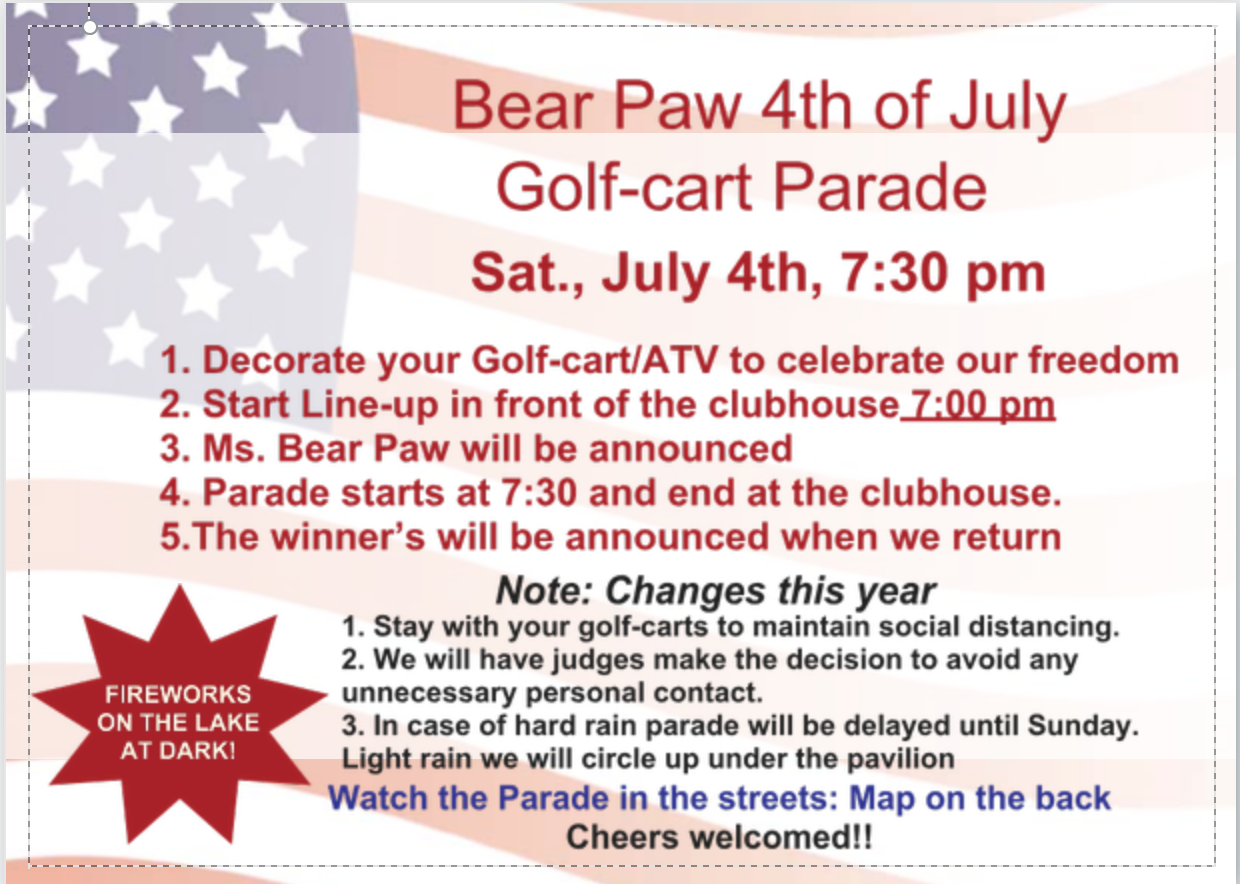 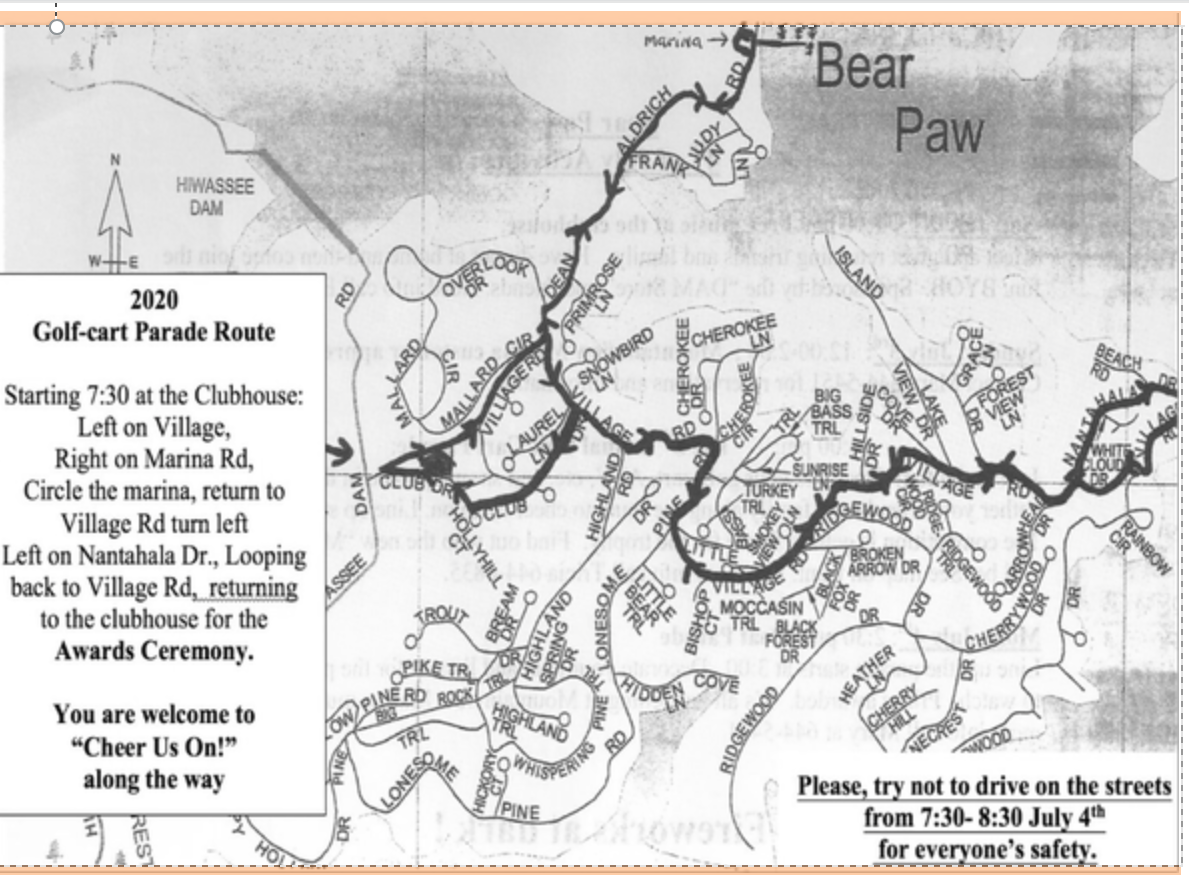 